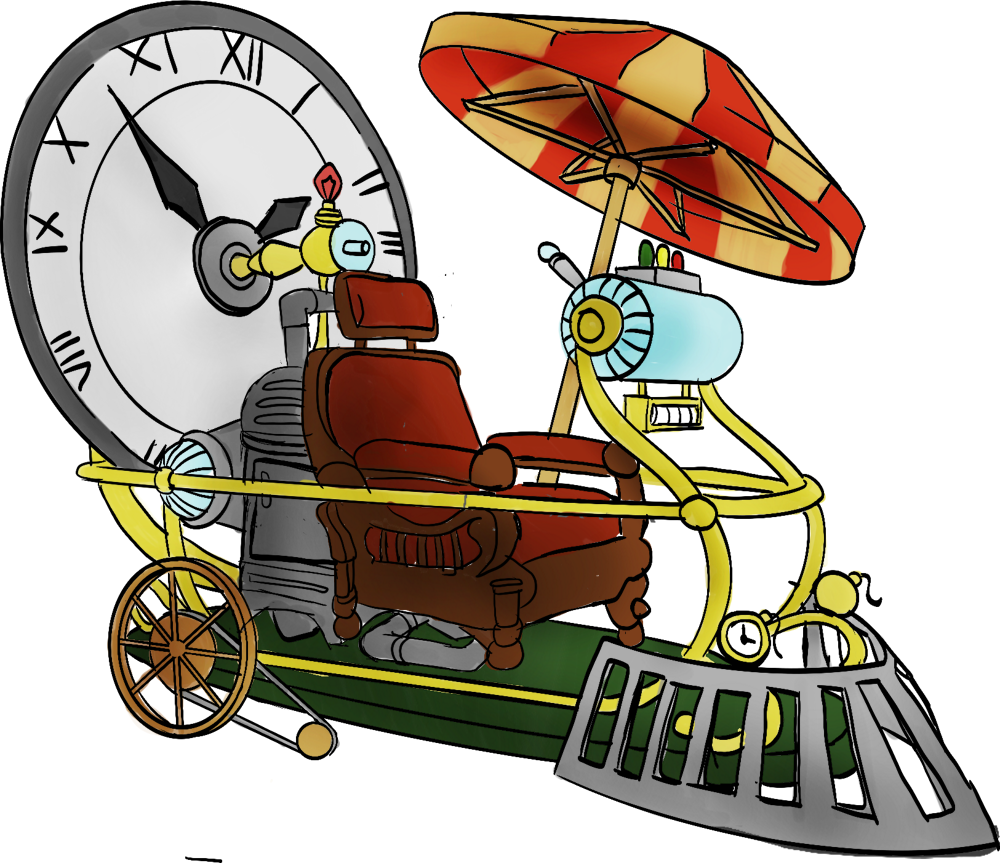 Salta nel tempo!ESTATE RAGAZZI – TRIVIGNANO	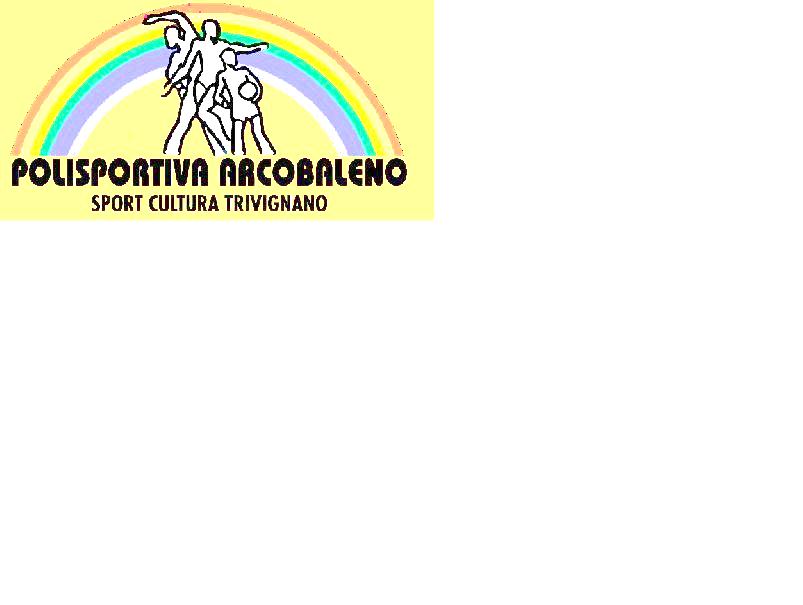 1 SETTIMANADAL 15 AL 19 GIUGNO 2015PROGRAMMAL’età della pietra, yabba dabba doo!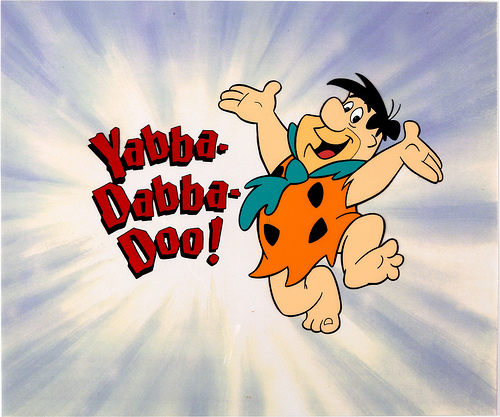 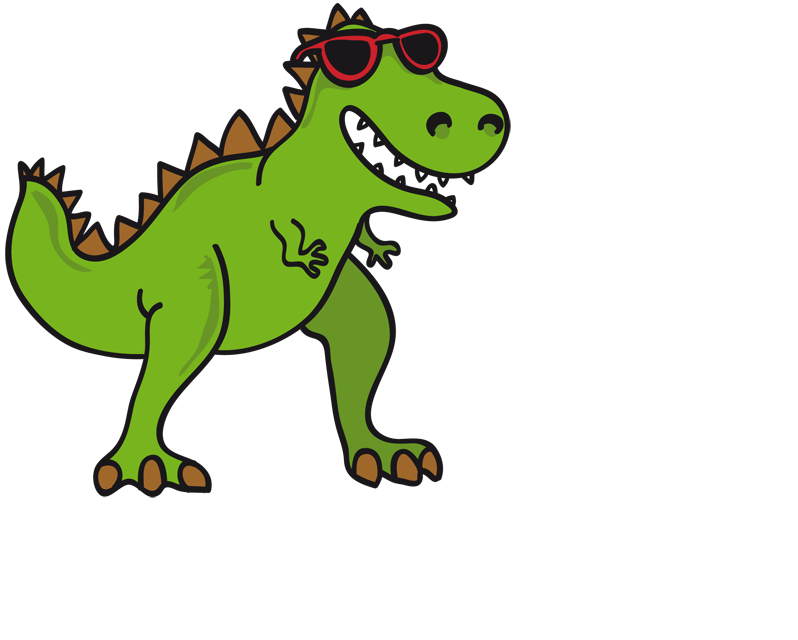 MATERIALE OCCORRENTE: PISCINA:   CUFFIA     		CIABATTE    		COSTUME (+ CAMBIO)     		ACCAPPATOIO    		SET BAGNO (BAGNO SCHIUMA, SHAMPOO)     		OCCHIALINI *** PER LABORATORIO: PORTARE UNA-DUE BOTTIGLIE IN PLASTICA E QUALCHE TAPPO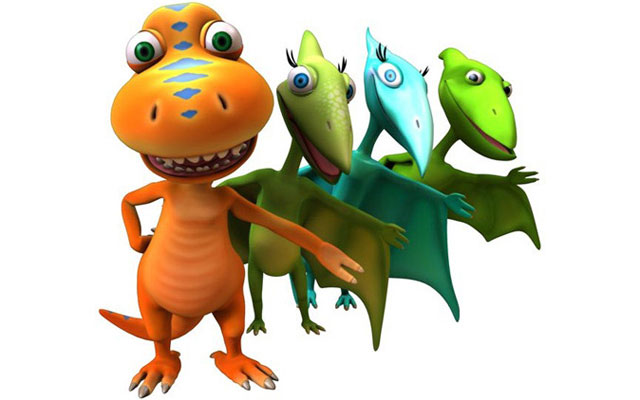 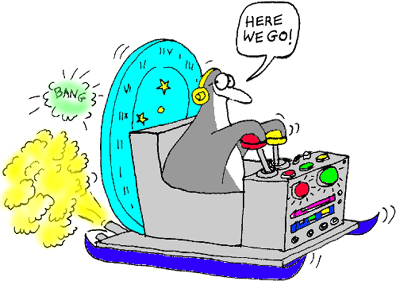 LUNEDì (mattina)ACCOGLIENZA + BANSGiochi: Octopus  Slega la coda del dinosauro!La famiglia preistorica     LUNEDì (pomeriggio) LABORATORIO: l’esplosione del vulcanoMARTEDì (mattina) PISCINAGIOCHI DI GRUPPOMARTEDì (pomeriggio)LABORATORIO: come te la cavi con i puzzle? Realizzazione di un puzzle e scatola da giocoMERCOLEDì (mattina) GIOCHI: Balliamo! Mattinata di giochi musicaliMERCOLEDì (pomeriggio) LABORATORIO: le collane preistoricheGIOVEDì (mattina) PISCINAGIOCHI DI GRUPPOGIOVEDì (pomeriggio) LABORATORIO:costruiamo insieme un dinosauro giganteVENERDì (mattina) GIOCHI: Indovina chiPalla fra i due fuochiPatata bollentePalla teloVENERDì (pomeriggio) LABORATORIO: continuo dinosauro gigante